    Б О Й О Р О Ҡ                                               Р А С П О Р Я Ж Е Н И Еот 11.05. 2022 г.					                               № 23О единовременной выплате	Осуществить единовременную выплату работникам за счет экономии средств по смете расходов на содержание аппарата администрации  сельского поселения Кузяновский сельсовет  муниципального района  Ишимбайский район в пределах 50% месячного фонда оплаты их труда  на основании Распоряжения Совета муниципального района Ишимбайский район Республики Башкортостан от 06 мая 2022 года №15, Распоряжения администрации муниципального района Ишимбайский район Республики Башкортостан от 06.05.2022 года №227-р   в связи с празднованием Дня Весны и Труда и Дня Победы в Великой Отечественной войне 1941-1945 годов,  согласно прилагаемого списка:1.Шаяхметову  Ильдусу  Аухадиевичу – главе администрации 2.Хисматуллиной Гульзие  Хайрнасовне  - управляющему делами 3.Зариповой Эльвире  Сулпановне  – специалисту 1-ой категории  4.Салимову  Ахмату  Зинуровичу – водителю администрации  Главы администрации                                   И.А.Шаяхметов Башкортостан Республикаhы Ишембай районы муниципаль районы Көҙән  ауыл советы ауыл биләмәhе хакимиәте 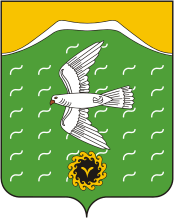      Администрация сельского поселения      Кузяновский сельсовет      муниципального района      Ишимбайский район      Республики БашкортостанСовет  урамы, 46,Көҙән  ауылы, Ишембай районы, Башкортостан Республикаһы453234Тел.; 8(34794) 73-243, факс 73-200.Е-mail: kuzansp@rambler.ru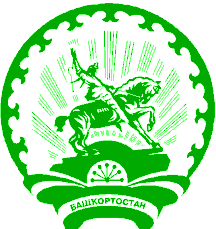       ул. Советская, 46,      с.Кузяново, Ишимбайский район,       Республика Башкортостан      453234      Тел.; 8(34794) 73-243, факс 73-200.      Е-mail: kuzansp@rambler.ru